Uwaga: aktualność karty jest sprawdzana nie rzadziej niż raz w roku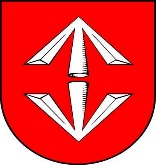 KARTA USŁUGIWGN/05Urząd Miejski w Grodzisku MazowieckimEdycja: 15KARTA USŁUGIWGN/05Urząd Miejski w Grodzisku MazowieckimStrona: 1/1Nazwa usługiSPRZEDAŻ NIERUCHOMOŚCI GRUNTOWEJ NA RZECZ JEJ UŻYTKOWNIKA WIECZYSTEGOSPRZEDAŻ NIERUCHOMOŚCI GRUNTOWEJ NA RZECZ JEJ UŻYTKOWNIKA WIECZYSTEGOOdpowiedzialny za daną usługęMariola Matusiak - InspektorMariola Matusiak - InspektorMiejsce załatwienia sprawyNr telefonu, e-mailskładanie dokumentów - Sala Obsługi Mieszkańców (parter)       Urząd Miejski, ul. Kościuszki 32A, klatka Ainformacja o przebiegu załatwianej sprawy - Sala Obsługi Mieszkańców (stanowisko nr 1 WGN) Urząd Miejski, ul. Kościuszki 32A, klatka A       tel. (22) 463-46-30 wew. 154składanie dokumentów - Sala Obsługi Mieszkańców (parter)       Urząd Miejski, ul. Kościuszki 32A, klatka Ainformacja o przebiegu załatwianej sprawy - Sala Obsługi Mieszkańców (stanowisko nr 1 WGN) Urząd Miejski, ul. Kościuszki 32A, klatka A       tel. (22) 463-46-30 wew. 154Godziny urzędowaniaponiedziałek,  900 - 1800 wtorek, środa, czwartek,  800 - 1600 piątek, 800 - 1500poniedziałek,  900 - 1800 wtorek, środa, czwartek,  800 - 1600 piątek, 800 - 1500Wymagane dokumentyWniosek – wg wzoru Aktualny wyciąg z księgi wieczystej – oryginał Aktualny wypis z ewidencji gruntów – oryginał Informacja o niezaleganiu z opłatą roczną z tytułu użytkowania wieczystego - oryginałWniosek – wg wzoru Aktualny wyciąg z księgi wieczystej – oryginał Aktualny wypis z ewidencji gruntów – oryginał Informacja o niezaleganiu z opłatą roczną z tytułu użytkowania wieczystego - oryginałWysokość opłatyNie podlegaNie podlegaTermin realizacji sprawy Do 4 miesięcy.Sprawa rozstrzygana jest w trybie cywilnoprawnym. Terminy wynikające z Kodeksu postępowania administracyjnego nie mają zastosowania.Do 4 miesięcy.Sprawa rozstrzygana jest w trybie cywilnoprawnym. Terminy wynikające z Kodeksu postępowania administracyjnego nie mają zastosowania.Podstawa prawna sprawyUstawa z dnia 21 sierpnia1997 r. o gospodarce nieruchomościami (t.j. Dz. U. z 2018r., poz. 121 ze zm.)Ustawa z dnia 23 kwietnia 1964r. Kodeks cywilny (t.j. Dz. U. z 2017 r., poz. 459 ze zm.)Ustawa z dnia 16 listopada 2006r. o opłacie skarbowej (t.j. Dz. U. z 2016r., poz. 1827 ze zm.)Ustawa z dnia 21 sierpnia1997 r. o gospodarce nieruchomościami (t.j. Dz. U. z 2018r., poz. 121 ze zm.)Ustawa z dnia 23 kwietnia 1964r. Kodeks cywilny (t.j. Dz. U. z 2017 r., poz. 459 ze zm.)Ustawa z dnia 16 listopada 2006r. o opłacie skarbowej (t.j. Dz. U. z 2016r., poz. 1827 ze zm.)Tryb odwoławczy sprawyNie przysługuje.Nie przysługuje.UwagiPodstawą dokonania sprzedaży jest przeznaczenie nieruchomości do sprzedaży w drodze uchwały Rady Miejskiej.Koszty wyceny nieruchomości ponosi Wnioskodawca.Wnioskodawca proszony jest o podanie nr telefonu w celu ułatwienia kontaktu.O terminie dostarczenia wyceny i terminie podpisania protokołu uzgodnień Wnioskodawca jest informowany telefonicznie lub pisemnie.Do podpisania protokołu uzgodnień konieczne jest posiadanie dowodu osobistego.Wpłaty ceny sprzedaży nieruchomości należy dokonać przed zawarciem aktu notarialnego w Kasie Urzędu lub na konto Urzędu.Termin aktu notarialnego jest ustalany w porozumieniu z Wnioskodawcą.Numer konta bankowego:Bank PEKAO SA Nr 61 1240 6348 1111 0010 4058 8264Podstawą dokonania sprzedaży jest przeznaczenie nieruchomości do sprzedaży w drodze uchwały Rady Miejskiej.Koszty wyceny nieruchomości ponosi Wnioskodawca.Wnioskodawca proszony jest o podanie nr telefonu w celu ułatwienia kontaktu.O terminie dostarczenia wyceny i terminie podpisania protokołu uzgodnień Wnioskodawca jest informowany telefonicznie lub pisemnie.Do podpisania protokołu uzgodnień konieczne jest posiadanie dowodu osobistego.Wpłaty ceny sprzedaży nieruchomości należy dokonać przed zawarciem aktu notarialnego w Kasie Urzędu lub na konto Urzędu.Termin aktu notarialnego jest ustalany w porozumieniu z Wnioskodawcą.Numer konta bankowego:Bank PEKAO SA Nr 61 1240 6348 1111 0010 4058 8264Wzory wnioskówWniosek dostępny na www.grodzisk.pl oraz w Sali Obsługi Mieszkańców.Wniosek dostępny na www.grodzisk.pl oraz w Sali Obsługi Mieszkańców.OPRACOWAŁ:SPRAWDZIŁ:ZATWIERDZIŁ:InspektorNaczelnik WydziałuBurmistrz23.04.2018               Mariola                                                 Matusiak23.04.2018             Dominik                                Wojdalski   23.04.2018         Grzegorz                              Benedykciński